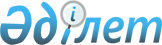 О внесении изменений в решение Аршалынского районного маслихата от 26 декабря 2016 года № 10/2 "О районном бюджете на 2017-2019 годы"Решение Аршалынского районного маслихата Акмолинской области от 20 октября 2017 года № 16/2. Зарегистрировано Департаментом юстиции Акмолинской области 26 октября 2017 года № 6131
      Примечание РЦПИ.

      В тексте документа сохранена пунктуация и орфография оригинала.
      В соответствии с пунктом 1 статьи 111 Бюджетного кодекса Республики Казахстан от 4 декабря 2008 года, со статьей 6 Закона Республики Казахстан от 23 января 2001 года "О местном государственном управлении и самоуправлении в Республике Казахстан", Аршалынский районный маслихат РЕШИЛ:
      1. Внести в решение Аршалынского районного маслихата "О районном бюджете на 2017-2019 годы" от 26 декабря 2016 года № 10/2 (зарегистрировано в Реестре государственной регистрации нормативных правовых актов № 5694, опубликовано 27 января 2017 года в районной газете "Аршалы айнасы", 27 января 2017 года в районной газете "Вперед") следующие изменения:
      пункт 1 изложить в новой редакции:
      "1. Утвердить районный бюджет на 2017-2019 годы, согласно приложениям 1, 2, 3 соответственно, в том числе на 2017 год в следующих объемах:
      1) доходы – 4 001 821,3 тысячи тенге, в том числе:
      налоговые поступления – 840 811 тысяч тенге;
      неналоговые поступления – 5 581,2 тысячи тенге;
      поступления от продажи основного капитала – 136 115 тысяч тенге;
      поступления трансфертов – 3 019 314,1 тысяча тенге;
      2) затраты – 4 132 035,1 тысяча тенге;
      3) чистое бюджетное кредитование – 82 830,5 тысяч тенге, в том числе:
      бюджетные кредиты – 102 158,5 тысяч тенге;
      погашение бюджетных кредитов – 19 328 тысяч тенге;
      4) сальдо по операциям с финансовыми активами – 35 700 тысяч тенге, в том числе:
      приобретение финансовых активов – 35 700 тысяч тенге;
      поступления от продажи финансовых активов государства – 0 тысяч тенге;
      5) дефицит (профицит) бюджета – - 248 744,3 тысячи тенге;
      6) финансирование дефицита (использование профицита) бюджета – 248 744,3 тысячи тенге.";
      Приложение 1, 4, 5, 7 к указанному решению, изложить в новой редакции согласно приложениям 1, 2, 3, 4 к настоящему решению.
      2. Настоящее решение вступает в силу со дня государственной регистрации в Департаменте юстиции Акмолинской области и вводится в действие с 1 января 2017 года.
      "СОГЛАСОВАНО"
      20 октября 2017 года Районный бюджет на 2017 год Целевые трансферты и бюджетные кредиты из республиканского бюджета на 2017 год Целевые трансферты из областного бюджета на 2017 год Перечень бюджетных программ города районного значения, поселка, села, сельского округа на 2017 год
					© 2012. РГП на ПХВ «Институт законодательства и правовой информации Республики Казахстан» Министерства юстиции Республики Казахстан
				
      Председатель сессии
районного маслихата

К.Устенбеков

      Секретарь
районного маслихата

К.Шедербеков

      Аким Аршалынского района

А.Тайжанов
Приложение 1
к решению Аршалынского
районного маслихата
от 20 октября 2017 года
№ 16/2Приложение 1
к решению Аршалынского
районного маслихата
от 26 декабря 2016 года
№ 10/2
Категория
Категория
Категория
Категория
Сумма тысяч тенге
Класс
Класс
Класс
Сумма тысяч тенге
Подкласс
Подкласс
Сумма тысяч тенге
Наименование
Сумма тысяч тенге
1
2
3
4
5
I. Доходы
4001821,3
1
Налоговые поступления
840811,0
01
Подоходный налог 
68703,0
2
Индивидуальный подоходный налог
68703,0
03
Социальный налог
287830,0
1
Социальный налог
287830,0
04
Hалоги на собственность
412986,9
1
Hалоги на имущество
331509,0
3
Земельный налог
22255,0
4
Hалог на транспортные средства
55798,9
5
Единый земельный налог
 3424,0
05
Внутренние налоги на товары, работы и услуги
66568,1
2
Акцизы
 8092,8
3
Поступления за использование природных и других ресурсов 
31000,0
4
Сборы за ведение предпринимательской и профессиональной деятельности
27396,0
5
Налог на игорный бизнес
79,3
08
Обязательные платежи, взимаемые за совершение юридически значимых действий и (или) выдачу документов уполномоченными на то государственными органами или должностными лицами
4723,0
1
Государственная пошлина
4723,0
2
Неналоговые поступления
5581,2
01
Доходы от государственной собственности
1686,2
5
Доходы от аренды имущества, находящегося в государственной собственности
1658,0
7
Вознаграждения по кредитам, выданным из государственного бюджета
28,2
04
Штрафы, пени, санкции, взыскания, налагаемые государственными учреждениями, финансируемыми из государственного бюджета, а также содержащимися и финансируемыми из бюджета (сметы расходов) Национального Банка Республики Казахстан 
1298,0
1
Штрафы, пени, санкции, взыскания, налагаемые государственными учреждениями, финансируемыми из государственного бюджета, а также содержащимися и финансируемыми из бюджета (сметы расходов) Национального Банка Республики Казахстан, за исключением поступлений от организаций нефтяного сектора 
1298,0
06
Прочие неналоговые поступления
2597,0
1
Прочие неналоговые поступления
2597,0
3
Поступления от продажи основного капитала
136115,0
03
Продажа земли и нематериальных активов
136115,0
1
Продажа земли
133921,0
2
Продажа нематериальных активов
 2194,0
4
Поступления трансфертов
3019314,1
02
Трансферты из вышестоящих органов государственного управления
3019314,1
2
Трансферты из областного бюджета
3019314,1
Функциональная группа
Функциональная группа
Функциональная группа
Функциональная группа
Сумма тысяч тенге
Администратор бюджетных программ
Администратор бюджетных программ
Администратор бюджетных программ
Сумма тысяч тенге
Программа
Программа
Сумма тысяч тенге
Наименование
Сумма тысяч тенге
II. Затраты
4132035,1
01
Государственные услуги общего характера
293610,4
112
Аппарат маслихата района (города областного значения)
18112,1
001
Услуги по обеспечению деятельности маслихата района (города областного значения)
18112,1
122
Аппарат акима района (города областного значения)
85898,9
001
Услуги по обеспечению деятельности акима района (города областного значения)
85209,4
003
Капитальные расходы государственного органа
689,5
123
Аппарат акима района в городе, города районного значения, поселка, села, сельского округа
151755,6
001
Услуги по обеспечению деятельности акима района в городе, города районного значения, поселка, села, сельского округа
151558,6
022
Капитальные расходы государственного органа Капитальные расходы государственного органа
197,0
458
Отдел жилищно-коммунального хозяйства, пассажирского транспорта и автомобильных дорог района (города областного значения)
8430,8
001
Услуги по реализации государственной политики на местном уровне в области жилищно-коммунального хозяйства, пассажирского транспорта и автомобильных дорог 
8430,8
459
Отдел экономики и финансов района (города областного значения)
22720,0
001
Услуги по реализации государственной политики в области формирования и развития экономической политики, государственного планирования, исполнения бюджета и управления коммунальной собственностью района (города областного значения)
19941,0
010
Приватизация, управление коммунальным имуществом, постприватизационная деятельность и регулирование споров, связанных с этим
792,0
028
Приобретение имущества в коммунальную собственность
1987,0
494
Отдел предпринимательства и промышленности района (города областного значения)
6693,0
001
Услуги по реализации государственной политики на местном уровне в области развития предпринимательства и промышленности 
6693,0
02
Оборона
7704,0
122
Аппарат акима района (города областного значения)
7704,0
005
Мероприятия в рамках исполнения всеобщей воинской обязанности
2704,0
006
Предупреждение и ликвидация чрезвычайных ситуаций масштаба района (города областного значения)
5000,0
03
Общественный порядок, безопасность, правовая, судебная, уголовно-исполнительная деятельность 
790,0
458
Отдел жилищно-коммунального хозяйства, пассажирского транспорта и автомобильных дорог района (города областного значения)
790,0
021
Обеспечение безопасности дорожного движения в населенных пунктах
790,0
04
Образование
2217610,4
464
Отдел образования района (города областного значения)
2121960,4
001
Услуги по реализации государственной политики на местном уровне в области образования 
12617,0
003
Общеобразовательное обучение
153500,7
004
Информатизация системы образования в государственных учреждениях образования района (города областного значения)
3262,0
005
Приобретение и доставка учебников, учебно-методических комплексов для государственных учреждений образования района (города областного значения)
43764,5
006
Дополнительное образование для детей
61442,6
007
Проведение школьных олимпиад, внешкольных мероприятий и конкурсов районного (городского) масштаба
1377,7
009
Обеспечение деятельности организаций дошкольного воспитания и обучения
188205,6
015
Ежемесячная выплата денежных средств опекунам (попечителям) на содержание ребенка-сироты (детей-сирот), и ребенка (детей), оставшегося без попечения родителей
13962,0
022
Выплата единовременных денежных средств казахстанским гражданам, усыновившим (удочерившим) ребенка (детей) - сироту и ребенка (детей), оставшегося без попечения родителей
160,0
040
Реализация государственного образовательного заказа в дошкольных организациях образования
204800,0
067
Капитальные расходы подведомственных государственных учреждений и организаций
57362,0
465
Отдел физической культуры и спорта района (города областного значения)
31992,8
017
Дополнительное образование для детей и юношества по спорту
31992,8
467
Отдел строительства района (города областного значения)
63657,2
024
Строительство и реконструкция объектов начального, основного среднего и общего среднего образования
54307,2
037
Строительство и реконструкция объектов дошкольного воспитания и обучения
9350,0
06
Социальная помощь и социальное обеспечение
179361,7
123
Аппарат акима района в городе, города районного значения, поселка, села, сельского округа
25262,7
003
Оказание социальной помощи нуждающимся гражданам на дому
25262,7
451
Отдел занятости и социальных программ района (города областного значения)
151941,0
001
Услуги по реализации государственной политики на местном уровне в области обеспечения занятости и реализации социальных программ для населения
21032,5
002
Программа занятости
68945,6
005
Государственная адресная социальная помощь
413,4
006
Оказание жилищной помощи
507,6
007
Социальная помощь отдельным категориям нуждающихся граждан по решениям местных представительных органов
13997,8
010
Материальное обеспечение детей-инвалидов, воспитывающихся и обучающихся на дому
510,6
011
Оплата услуг по зачислению, выплате и доставке пособий и других социальных выплат
218,0
014
Оказание социальной помощи нуждающимся гражданам на дому
1003,4
016
Государственные пособия на детей до 18 лет
2164,5
017
Обеспечение нуждающихся инвалидов обязательными гигиеническими средствами и предоставление услуг специалистами жестового языка, индивидуальными помощниками в соответствии с индивидуальной программой реабилитации инвалида
6111,6
023
Обеспечение деятельности центров занятости населения
16967,0
025
Внедрение обусловленной денежной помощи по проекту "Өрлеу"
10800,0
050
Реализация Плана мероприятий по обеспечению прав и улучшению качества жизни инвалидов в Республике Казахстан на 2012 – 2018 годы
7905,0
054
Размещение государственного социального заказа в неправительственных организациях
1364,0
458
Отдел жилищно-коммунального хозяйства, пассажирского транспорта и автомобильных дорог района (города областного значения)
 90,0
050
Реализация Плана мероприятий по обеспечению прав и улучшению качества жизни инвалидов в Республике Казахстан на 2012 – 2018 годы
90,0
464
Отдел образования района (города областного значения)
2068,0
030
Содержание ребенка (детей), переданного патронатным воспитателям
2068,0
07
Жилищно-коммунальное хозяйство
563777,6
123
Аппарат акима района в городе, города районного значения, поселка, села, сельского округа
74755,4
011
Благоустройство и озеленение населенных пунктов
56457,8
014
Организация водоснабжения населенных пунктов
18297,6
458
Отдел жилищно-коммунального хозяйства, пассажирского транспорта и автомобильных дорог района (города областного значения)
40088,9
003
Организация сохранения государственного жилищного фонда
 1822,0
012
Функционирование системы водоснабжения и водоотведения
151,4
015
Освещение улиц в населенных пунктах
2250,1
026
Организация эксплуатации тепловых сетей, находящихся в коммунальной собственности районов (городов областного значения) 
33872,0
027
Организация эксплуатации сетей газификации, находящихся в коммунальной собственности районов (городов областного значения)
1868,0
033
Проектирование, развитие и (или) обустройство инженерно-коммуникационной инфраструктуры
125,4
463
Отдел земельных отношений района (города областного значения)
10476,0
016
Изъятие земельных участков для государственных нужд
10476,0
467
Отдел строительства района (города областного значения)
438457,3
003
Проектирование и (или) строительство, реконструкция жилья коммунального жилищного фонда
268935,0
004
Проектирование, развитие и (или) обустройство инженерно-коммуникационной инфраструктуры
138942,0
026
Развитие индустриальной инфраструктуры в рамках Единой программы поддержки и развития бизнеса "Дорожная карта бизнеса 2020"
6080,3
058
Развитие системы водоснабжения и водоотведения в сельских населенных пунктах
24500,0
08
Культура, спорт, туризм и информационное пространство
214428,0
455
Отдел культуры и развития языков района (города областного значения)
164692,4
001
Услуги по реализации государственной политики на местном уровне в области развития языков и культуры
8673,6
003
Поддержка культурно-досуговой работы
105462,2
006
Функционирование районных (городских) библиотек
42669,5
007
Развитие государственного языка и других языков народа Казахстана
6557,2
032
Капитальные расходы подведомственных государственных учреждений и организаций
1329,9
456
Отдел внутренней политики района (города областного значения)
32284,2
001
Услуги по реализации государственной политики на местном уровне в области информации, укрепления государственности и формирования социального оптимизма граждан
12056,6
002
Услуги по проведению государственной информационной политики 
13246,0
003
Реализация мероприятий в сфере молодежной политики
6981,6
465
Отдел физической культуры и спорта района (города областного значения)
12987,4
001
Услуги по реализации государственной политики на местном уровне в сфере физической культуры и спорта
6389,4
006
Проведение спортивных соревнований на районном (города областного значения) уровне
1862,0
007
Подготовка и участие членов сборных команд района (города областного значения) по различным видам спорта на областных спортивных соревнованиях
4736,0
467
Отдел строительства района (города областного значения)
4464,0
008
Развитие объектов спорта
4364,0
011
Развитие объектов культуры
100,0
09
Прочие услуги в сфере транспорта и коммуникаций
140000,0
467
Отдел строительства района (города областного значения)
140000,0
009
Развитие теплоэнергетической системы
140000,0
10
Сельское, водное, лесное, рыбное хозяйство, особо охраняемые природные территории, охрана окружающей среды и животного мира, земельные отношения
83829,5
459
Отдел экономики и финансов района (города областного значения)
16961,0
099
Реализация мер по оказанию социальной поддержки специалистов 
16961,0
462
Отдел сельского хозяйства района (города областного значения)
12753,5
001
Услуги по реализации государственной политики на местном уровне в сфере сельского хозяйства
12753,5
463
Отдел земельных отношений района (города областного значения)
11958,0
001
Услуги по реализации государственной политики в области регулирования земельных отношений на территории района (города областного значения)
11958,0
473
Отдел ветеринарии района (города областного значения)
42157,0
001
Услуги по реализации государственной политики на местном уровне в сфере ветеринарии
10270,0
007
Организация отлова и уничтожения бродячих собак и кошек
799,0
008
Возмещение владельцам стоимости изымаемых и уничтожаемых больных животных, продуктов и сырья животного происхождения
384,0
011
Проведение противоэпизоотических мероприятий
28604,0
047
Возмещение владельцам стоимости обезвреженных (обеззараженных) и переработанных без изъятия животных, продукции и сырья животного происхождения, представляющих опасность для здоровья животных и человека
2100,0
11
Промышленность, архитектурная, градостроительная и строительная деятельность
20867,7
467
Отдел строительства района (города областного значения)
7863,8
001
Услуги по реализации государственной политики на местном уровне в области строительства
7863,8
468
Отдел архитектуры и градостроительства района (города областного значения)
13003,9
001
Услуги по реализации государственной политики в области архитектуры и градостроительства на местном уровне 
7855,0
003
Разработка схем градостроительного развития территории района и генеральных планов населенных пунктов
4204,9
004
Капитальные расходы государственного органа 
 944,0
12
Транспорт и коммуникации
350959,4
123
Аппарат акима района в городе, города районного значения, поселка, села, сельского округа
206,4
012
Развитие инфраструктуры автомобильных дорог в городах районного значения, поселках, селах, сельских округах
100,0
013
Обеспечение функционирования автомобильных дорог в городах районного значения, поселках, селах, сельских округах
106,4
458
Отдел жилищно-коммунального хозяйства, пассажирского транспорта и автомобильных дорог района (города областного значения)
350753,0
022
Развитие транспортной инфраструктуры
9100,0
023
Обеспечение функционирования автомобильных дорог
32553
045
Капитальный и средний ремонт автомобильных дорог районного значения и улиц населенных пунктов
9100
051
Реализация приорететных проектов транспортной инфраструктуры
300000,0
13
Прочие
32047,0
123
Аппарат акима района в городе, города районного значения, поселка, села, сельского округа
25025,0
040
Реализация мер по содействию экономическому развитию регионов в рамках Программы развития регионов до 2020 года
25025,0
459
Отдел экономики и финансов района (города областного значения)
7022,0
012
Резерв местного исполнительного органа района (города областного значения)
7022,0
14
Обслуживание долга
28,2
459
Отдел экономики и финансов района (города областного значения)

28,2
021
Обслуживание долга местных исполнительных органов по выплате вознаграждений и иных платежей по займам из областного бюджета
28,2
15
Трансферты
27021,2
459
Отдел экономики и финансов района (города областного значения)
27021,2
006
Возврат неиспользованных (недоиспользованных) целевых трансфертов
5272,7
051
Трансферты органам местного самоуправления
12782,0
054
Возврат сумм неиспользованных (недоиспользованных) целевых трансфертов, выделенных из республиканского бюджета за счет целевого трансферта из Национального фонда Республики Казахстан
8966,5
III. Чистое бюджетное кредитование
82830,5 
Бюджетные кредиты 
102158,5
10
Сельское, водное, лесное, рыбное хозяйство, особо охраняемые природные территории, охрана окружающей среды и животного мира, земельные отношения
102158,5
459
Отдел экономики и финансов района (города областного значения)
102158,5
018
Бюджетные кредиты для реализации мер социальной поддержки специалистов
102158,5
Погашение бюджетных кредитов
19328,0
5
Погашение бюджетных кредитов
19328,0
01
Погашение бюджетных кредитов
19328,0
1
Погашение бюджетных кредитов, выданных из государственного бюджета
19328,0
IV. Сальдо по операциям с финансовыми активами 
35700,0
Приобретение финансовых активов
35700,0
13
Прочие
35700,0
458
Отдел жилищно-коммунального хозяйства, пассажирского транспорта и автомобильных дорог района (города областного значения)
35700,0
065
Формирование или увеличение уставного капитала юридических лиц
35700,0
V. Дефицит (профицит) бюджета 
-248744,3
VI. Финансирование дефицита (использование профицита) бюджета
248744,3
Поступление займов
102105,0
7
Поступление займов
102105,0
01
Внутренние государственные займы
102105,0
2
Договоры займа
102105,0
Погашение займов
19328,0
16
Погашение займов
19328,0
459
Отдел экономики и финансов района (города областного значения)
19328,0
005
Погашение долга местного исполнительного органа перед вышестоящим бюджетом
19328,0
Используемые остатки бюджетных средств
165967,3Приложение 2
к решению Аршалынского
районного маслихата
от 20 октября 2017 года
№ 16/2Приложение 4
к решению Аршалынского
районного маслихата
от 26 декабря 2016 года
№ 10/2
Наименование
Сумма тысяч тенге
1
2
Всего
829 592,0
Целевые текущие трансферты
346 123,0
в том числе:
Отдел жилищно-коммунального хозяйства, пассажирского транспорта и автомобильных дорог района (города областного значения)
300 045,0
Распределение сумм целевых текущих трансфертов из республиканского бюджета на установку дорожных знаков и указателей в местах расположения организаций, ориентированных на обслуживание инвалидов
45,0
Распределение сумм целевых текущих трансфертов из республиканского бюджета на финансирование приорететных проектов транспортной инфраструктуры
300000,0
Отдел образования района (города областного значения)
 4 447,0
Распределение сумм целевых текущих трансфертов из республиканского бюджета на доплату учителям, прошедшим стажировку по языковым курсам
2007,0
Распределение сумм целевых текущих трансфертов из республиканского бюджета на доплату учителям за замещение на период обучения основного сотрудника
2 440,0
Отдел занятости и социальных программ района (города областного значения)
31 155,0
Распределение сумм целевых текущих трансфертов из республиканского бюджета на развитие рынка труда
13 045,0
Распределение сумм целевых текущих трансфертов из республиканского бюджета на размещение государственного социального заказа в неправительственных организациях
1 364,0
Распределение сумм целевых текущих трансфертов из республиканского бюджета на внедрение обусловленной денежной помощи по проекту Өрлеу
8 841,0
Распределение сумм целевых текущих трансфертов из республиканского бюджета на увеличение норм обеспечения инвалидов обязательными гигиеническими средствами
6 620,0
Распределение сумм целевых текущих трансфертов из республиканского бюджета на расширение перечня технических вспомогательных (компенсаторных) средств
1 285,0
Отдел земельных отношений района (города областного значения)
10 476,0
Распределение сумм целевых текущих трансфертов из республиканского бюджета на изъятие земельных участков для государственных нужд
10 476,0
Целевые трансферты на развитие
381 364,0
в том числе:
Отдел строительства района (города областного значения)
381 364,0
Реконструкция ПС 110/35/10 кВ "Новоалександровка" в селе Жибек Жолы Аршалынского района
140 000,0
Строительство 45-ти квартирного жилого дома в поселке Аршалы Аршалынского района
241 364,0
Бюджетные кредиты
102 105,0
в том числе:
Отдел экономики и финансов района (города областного значения)
102 105,0
Распределение сумм бюджетных кредитов из республиканского бюджета для реализации мер социальной поддержки специалистов
102 105,0Приложение 3
к решению Аршалынского
районного маслихата
от 20 октября 2017 года
№ 16/2Приложение 5
к решению Аршалынского
районного маслихата
от 26 декабря 2016 года
№ 10/2
Наименование
Сумма тысяч тенге
1
2
Всего
428 747,3
Целевые текущие трансферты
161 207,2
в том числе:
Отдел образования района (города областного значения)
51 093,3
Разработка проектно-сметной документации с государственной экспертизой на капитальный ремонт Аршалынской средней школы № 2
10 000,0
Распределение сумм целевых текущих трансфертов из областного бюджета бюджетам районов (городов областного значения) на проведение мероприятий по государственному языку для учащихся школ некоренной национальности
944,7
Распределение сумм целевых текущих трансфертов из областного бюджета бюджетам районов (городов областного значения) на приобретение и доставку учебников для школ
29 456,2
Обучение педагогов школ на семинарах по превенции суицидов
1 365,4
На приобретение автобуса средней школе имени Кутпанулы Аршалынского района
9 327,0
Отдел занятости и социальных программ района (города областного значения)
42 022,6
Распределение сумм целевых текущих трансфертов из областного бюджета бюджетам районов (городов областного значения) на реализацию краткосрочного профессионального обучения
41 205,6
Распределение сумм целевых текущих трансфертов из областного бюджета бюджетам районов (городов областного значения) на субсидии по возмещению расходов по найму (аренде) жилья для переселенцев и оралманов
817,0
Отдел культуры и развития языков района (города областного значения)
6 717,9
Текущий ремонт кровли и потолков здания Дома культуры села Булаксай Аршалынского района
1 188,9
Текущий ремонт кровли и потолков здания Дома культуры в селе Константиновка, Аршалынского района
2 394,0
Текущий ремонт кровли, внутренний и внешний ремонт, система отопления Дома культуры села Ольгинка Аршалынского района
3 135,0
Аппарат акима района в городе, города районного значения, поселка, села, сельского округа
31 820,0
Текущий ремонт центральной площади поселка Аршалы
30 000,0
На реализацию информационной системы "Е-Халык"
1 820,0
Отдел жилищно-коммунального хозяйства, пассажирского транспорта и автомобильных дорог района (города областного значения)
40 872,0
На подготовку к отопительному сезону теплоснабжающим предприятиям
31 872,0
Разработка проектно- сметной документации на "Капитальный ремонт внутрипоселковых дорог с подъездной дорогой села Жалтырколь"
9 000,0
Отдел ветеринарии района (города областного значения)
30 704,0
Распределение сумм целевых текущих трансфертов из областного бюджета бюджетам районов (городов областного значения) на проведение противоэпизоотических мероприятий
28 604,0
Распределение сумм целевых текущих трансфертов из областного бюджета бюджетам районов (городов областного значения) на возмещение стоимости сельскохозяйственных животных (крупного и мелкого рогатого скота) больных бруцеллезом направляемых на санитарный убой
2 100,0
Отдел архитектуры и градостроительства (города областного значения)
4 204,9
Распределение сумм целевых текущих трансфертов из областного бюджета бюджетам районов (городов областного значения) на разработку градостроительной документации
4 204,9
Целевые трансферты на развитие
267 540,1
в том числе:
Отдел строительства района (города областного значения)
222 840,1
Строительство котельной для школы и детского сада на станции Анар Аршалынского района
25 084,0
Разработка проектно-сметной документации на строительство средней школы на 300 мест в селе Жалтырколь Аршалынского района
10 000,0
Разработка проектно-сметной документации на строительство средней школы на 300 мест в селе Жибек Жолы Аршалынского района
10 000,0
Строительство 45-ти квартирного жилого дома в поселке Аршалы Аршалынского района
27 571,0
Строительство разводящих сетей водоснабжения на станции Разъезд 42 Аршалынского района
10 684,0
Разработка проектно-сметной документации с проведением государственной экспертизы на строительство инженерно-коммуникационных сетей в селе Акбулак Аршалынского района
6 686,8
Разработка проектно- сметной документации с проведением государственной экспертизы на строительство инженерно-коммуникационных сетей в поселке Аршалы Аршалынского района
6 709,8
Разработка проектно-сметной документации с проведением государственной экспертизы на строительство инженерно-коммуникационных сетей в селе Жибек жолы Аршалынского района
24 283,5
Разработка проектно-сметной документации с проведением государственной экспертизы на строительство инженерно-коммуникационных сетей в селе Костомар Аршалынского района
10 595,6
Разработка проектно-сметной документации на строительство водопроводных сетей на новых участках в селе Жибек жолы Аршалынского района
18 000,0
Строительство инженерно-коммуникационной инфраструктуры и благоустройство к 45-квартирному дому в поселке Аршалы
60 643,7
Привязка типового проекта к местности на строительство детского сада на 140 мест в селе Волгодоновка Аршалынского района
8 000,0
Разработка проектно-сметной документации на строительство блок модульной котельной с инженерными сетями к ней для школы и детского сада в селе Ижевское Аршалынского района
4 581,7
Отдел жилищно-коммунального хозяйства, пассажирского транспорта и автомобильных дорог района (города областного значения)
44 700,0
Увеличение уставного капитала государственного коммунального предприятие на праве хозяйственного ведения "Аршалы су 2030"
35 700,0
Разработка проектно-сметной документации на строительство улично-дорожной сети села Жибек жолы Аршалынского района
9 000,0Приложение 4
к решению Аршалынского
районного маслихата
от 20 октября 2017 года
№ 16/2Приложение 7
к решению Аршалынского
районного маслихата
от 26 декабря 2016 года
№ 10/2
АБП
Наименование программ
Наименование программ
Наименование программ
Наименование программ
Наименование программ
Наименование программ
Наименование программ
АБП
001 "Услуги по обеспечению деятельности акима района в городе, города районного значения, поселка, села, сельского округа"
003 "Оказание социальной помощи нуждающимся гражданам на дому"
011"Благоустройство и озеленение населенных пунктов"
012 " Развитие инфраструктуры автомобильных дорог в городах районного значения, поселках, селах, сельских округах"
013 " Обеспечение функционирования автомобильных дорог в городах районного значения, поселках, селах, сельских округах
014 "Организация водоснабжения населенных пунктов"
022 "Капитальные расходы государственного органа"
040 "Реализация мер по содействию экономическому развитию регионов в рамках Программы развития регионов до 2020 года"
1
2
3
4
5
6
7
Аппарат акима поселка Аршалы
18458
6889,7
56457,8
0
106,4
0
0
5766
Анарский сельский округ
10443
3750
0
0
0
15800
0
1302
Сельский округ Арнасай
8536
515
0
0
0
0
0
1134
Акбулакский сельский округ
10106
1773
0
0
0
0
0
976
Берсуатский сельский акруг
9368
509
0
0
0
2497,6
0
828
Волгодоновский сельский округ
12237
 844
0
0
0
0
0
1430
Константиновский сельский округ
15460
 3785
0
0
0
0
0
1635
Сельский округ Турген
9990
 280
0
0
0
0
0
927
Сельский округ Жибек жолы
13999
 791
0
100
0
0
197
5056
Ижевский сельский округ
13137
 415
0
0
0
0
0
1952
Булаксайский сельский округ
10167
 882
0
0
0
0
0
1277
Сарабинский сельский округ
9313,6
 242
0
0
0
0
0
1246
Михайловский сельский округ
10344
 4587
0
0
0
0
0
1496
Сумма (тысяч тенге)
151558,6
25262,7
56457,8
100
106,4
18297,6
197
25025